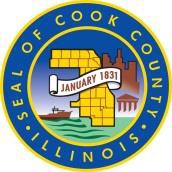 July 19, 2021EDAC Planning and Development Sub-CommitteeMicrosoft Teams Meeting1 872-215-6022  Conference ID: 117 808 224# 9:15 PM – 10:15 AMAgenda:Welcome – Sharon Legenza and Andy Geer Subcommittee Co-ChairsReview/Approval of Minutes from Last Subcommittee Meeting (March 17, 2021) Informational ItemsAssessment of Fair Housing Update 2021 Planning Discussion - Equity Fund, ARPA, ERA1 & 2 and HUD/CARES Act FundingAction Items2021 Annual Action Plan for Cook County 2021 HUD Entitlement Grantsincluding CDBG Capital Project Recommendations (PY’21)Brief Presentation by Senior ManagementDiscussion Public Comments Request for Recommendation of ApprovalPublic CommentAdjournment 